*Em caso de empate nas notas dos projetos, a pontuação do proponente neste formulário será utilizada como critério de desempate. 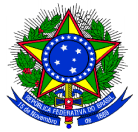 MINISTÉRIO DA EDUCAÇÃOSECRETARIA DE EDUCAÇÃO PROFISSIONAL E TECNOLÓGICAINSTITUTO FEDERAL DE EDUCAÇÃO, CIÊNCIA E TECNOLOGIA DE MINAS GERAISGABINETE DA DIREÇÃO - CAMPUS OURO PRETORua Pandiá Calógeras, 898 – Bairro Bauxita- Ouro Preto – Minas Gerais- CEP: 35.400-000(31)3559-2112- gabinete.ouropreto@ifmg.edu.brANEXO III - EDITAL XX/2018FORMULÁRIO PARA A PONTUAÇÃO DO CURRÍCULO DO PROPONENTE*MINISTÉRIO DA EDUCAÇÃOSECRETARIA DE EDUCAÇÃO PROFISSIONAL E TECNOLÓGICAINSTITUTO FEDERAL DE EDUCAÇÃO, CIÊNCIA E TECNOLOGIA DE MINAS GERAISGABINETE DA DIREÇÃO - CAMPUS OURO PRETORua Pandiá Calógeras, 898 – Bairro Bauxita- Ouro Preto – Minas Gerais- CEP: 35.400-000(31)3559-2112- gabinete.ouropreto@ifmg.edu.brANEXO III - EDITAL XX/2018FORMULÁRIO PARA A PONTUAÇÃO DO CURRÍCULO DO PROPONENTE*ITEMITEMITEMQUANTIDADEQUANTIDADE1º Critério de desempate1º Critério de desempate1º Critério de desempate1º Critério de desempate1º Critério de desempateExperiência do proponente em coordenação de Cursos FICExperiência do proponente em coordenação de Cursos FICExperiência do proponente em coordenação de Cursos FICValor: 03 (três) pontos por coordenaçãoValor máximo neste item: 6(seis) pontosValor: 03 (três) pontos por coordenaçãoValor máximo neste item: 6(seis) pontosValor: 03 (três) pontos por coordenaçãoValor máximo neste item: 6(seis) pontos2º Critério de desempate2º Critério de desempate2º Critério de desempate2º Critério de desempate2º Critério de desempateExperiência do proponente em outras ações de Extensão:Experiência do proponente em outras ações de Extensão:Experiência do proponente em outras ações de Extensão:Valor: 01 (um) ponto para cada açãoValor máximo neste item: 6(seis) pontosValor: 01 (um) ponto para cada açãoValor máximo neste item: 6(seis) pontosValor: 01 (um) ponto para cada açãoValor máximo neste item: 6(seis) pontos